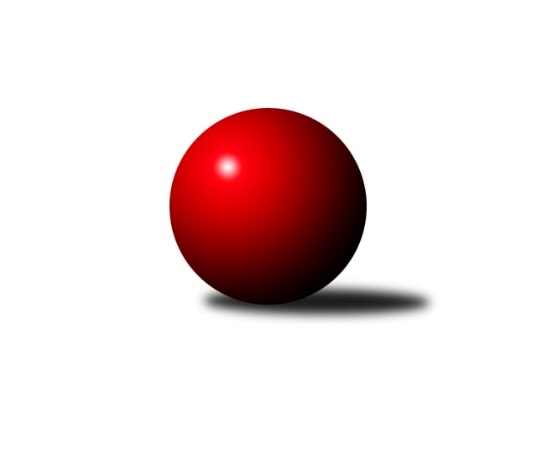 Č.8Ročník 2021/2022	13.11.2021Nejlepšího výkonu v tomto kole: 2668 dosáhlo družstvo: TJ Sokol Vracov BJihomoravský KP1 jih 2021/2022Výsledky 8. kolaSouhrnný přehled výsledků:TJ Sokol Vracov B	- TJ Sokol Vážany	7:1	2668:2571	6.0:6.0	12.11.TJ Sokol Šanov B	- KK Vyškov D	4.5:3.5	2567:2524	6.5:5.5	12.11.SK Baník Ratíškovice C	- TJ Jiskra Kyjov	6:2	2442:2436	6.0:6.0	13.11.TJ Sokol Mistřín C	- SK Podlužan Prušánky B	3:5	2637:2662	7.0:5.0	13.11.KK Jiskra Čejkovice B	- TJ Lokomotiva Valtice B	2:6	2325:2417	7.0:5.0	13.11.Tabulka družstev:	1.	SK Podlužan Prušánky B	7	5	0	2	37.5 : 18.5 	52.5 : 31.5 	 2639	10	2.	TJ Sokol Vážany	7	5	0	2	33.0 : 23.0 	47.0 : 37.0 	 2631	10	3.	TJ Jiskra Kyjov	7	4	1	2	30.5 : 25.5 	47.5 : 36.5 	 2494	9	4.	KK Jiskra Čejkovice B	8	4	1	3	33.0 : 31.0 	47.0 : 49.0 	 2450	9	5.	TJ Sokol Šanov B	7	4	0	3	33.5 : 22.5 	42.5 : 41.5 	 2577	8	6.	SK Baník Ratíškovice C	7	4	0	3	28.0 : 28.0 	39.5 : 44.5 	 2504	8	7.	TJ Sokol Vracov B	8	4	0	4	32.0 : 32.0 	41.5 : 54.5 	 2545	8	8.	KK Sokol Litenčice	7	3	0	4	25.5 : 30.5 	45.0 : 39.0 	 2469	6	9.	TJ Lokomotiva Valtice B	7	3	0	4	24.5 : 31.5 	39.5 : 44.5 	 2443	6	10.	TJ Sokol Mistřín C	8	2	0	6	25.0 : 39.0 	43.0 : 53.0 	 2458	4	11.	KK Vyškov D	7	1	0	6	17.5 : 38.5 	35.0 : 49.0 	 2484	2	 TJ Sokol Vracov B	2668	7:1	2571	TJ Sokol Vážany	Martin Pechal	 	 208 	 219 		427 	 1:1 	 424 	 	200 	 224		Radim Kroupa	Martin Bílek	 	 257 	 220 		477 	 1:1 	 432 	 	200 	 232		Jozef Kamenišťák	Stanislav Kočí	 	 219 	 211 		430 	 1:1 	 405 	 	187 	 218		Radek Loubal	Jaroslav Konečný	 	 243 	 239 		482 	 2:0 	 420 	 	208 	 212		Petr Sedláček	Martina Pechalová	 	 168 	 204 		372 	 0:2 	 440 	 	230 	 210		Petr Malý	Vítězslav Nejedlík	 	 250 	 230 		480 	 1:1 	 450 	 	215 	 235		Josef Kamenišťákrozhodčí: Vítězslav NejedlíkNejlepší výkon utkání: 482 - Jaroslav Konečný9. kolo21.11.2021	ne	09:00	TJ Sokol Vážany - TJ Sokol Mistřín C	